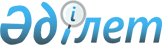 "Ұлттық жобалардың іске асырылуын мониторингтеу офисін құру туралы" Қазақстан Республикасы Премьер-Министрінің 2021 жылғы 23 ақпандағы № 37-ө өкіміне өзгеріс енгізу туралы
					
			Күшін жойған
			
			
		
					Қазақстан Республикасы Премьер-Министрінің 2022 жылғы 22 сәуірдегі № 85-ө өкімі. Күші жойылды - Қазақстан Республикасы Премьер-Министрінің 2023 жылғы 25 сәуірдегі № 70-ө өкімімен
      Қазақстан Республикасы Премьер-Министрінің 2022 жылғы 22 сәуірдегі № 85-ө өкімі. 
      Ескерту. Күші жойылды - ҚР Премьер-Министрінің 25.04.2023 № 70-ө өкімімен.


      "Ұлттық жобалардың іске асырылуын мониторингтеу офисін құру туралы" Қазақстан Республикасы Премьер-Министрінің 2021 жылғы 23 ақпандағы № 37-ө өкіміне мынадай өзгеріс енгізілсін:
      3-тармақ мынадай редакцияда жазылсын:
      "3. Әлібек Шерметұлы Оразов Офистің басшысы болып тағайындалсын.".
					© 2012. Қазақстан Республикасы Әділет министрлігінің «Қазақстан Республикасының Заңнама және құқықтық ақпарат институты» ШЖҚ РМК
				
      Премьер-Министр

Ә. Смайылов
